Bee’s Bakery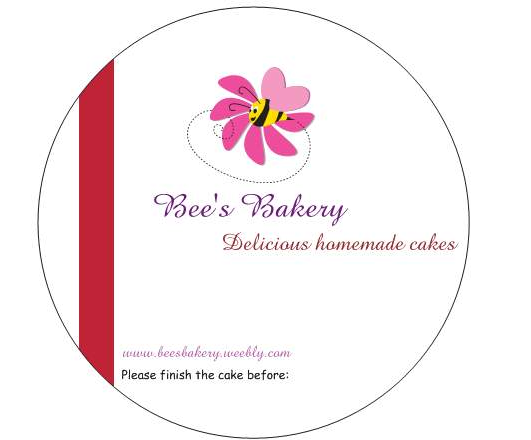 Your Contact Information:First Name: Last Name: Telephone Number: Cell Number: Ordering a CakeDate of the Celebration: Cake Size: For ordering Mousse Cakes,	For ordering Whipped Cream Cakes,fill out the yellow box below:	fill out the blue box below: